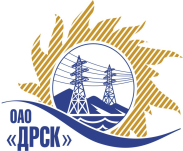 Открытое Акционерное Общество«Дальневосточная распределительная сетевая  компания»19.11.2014 г.   							                    № 40/ПрУУведомление о внесение измененийв Техническое задание, Извещение и закупочную документацию         Настоящим извещением сообщаем, о внесении изменений в извещение о проведении открытого запроса предложений от 12.11.14г.  № 31401683224 и в закупочную  документацию право заключения договора для филиала ОАО «ДРСК» «Хабаровские электрические сети»: «Землеустроительных работ по межеванию земельных участков  и определению  границ охранных зон ВЛ-35 кВ в г. Хабаровске».Изменения внесены:В Техническое задание:Пункт 10 Требования к Подрядной организации читать в следующей редакции: наличие у участника размещения заказа поверенных геодезических приборов с наличием свидетельства об их поверке;наличие у участника размещения заказа в штате квалифицированных сотрудников со стажем работы в сфере землеустройства;наличие в штате кадастровых инженеров;участник должен иметь положительную деловую репутацию в части выполнения данного вида работ в установленные договорами сроки и надлежащего качества, на объектах заказчика и (или) на объектах других организаций.В Извещение: Пункт 3 читать в следующей редакции: «Участником запроса предложений может быть любое юридическое лицо или несколько юридических лиц, выступающих на стороне одного участника закупки, независимо от организационно-правовой формы, формы собственности, места нахождения и места происхождения капитала либо любое физическое лицо или несколько физических лиц, выступающих на стороне одного участника закупки, в том числе индивидуальный предприниматель или несколько индивидуальных предпринимателей, выступающих на стороне одного участника закупки. Претендовать на победу в данном запросе предложений может Участник, отвечающий требованиям п. 10 технического задания и требованиям в документации по запросу предложений.»В Закупочную  документацию:Подпункт 10.17 пункта 4.1.17 исключить.Ответственный секретарь2 уровня ОАО «ДРСК»	                                                                           Т.В. ЧелышеваКоротаева Т.В. тел.(416-2) 397-205okzt7@drsk.ru